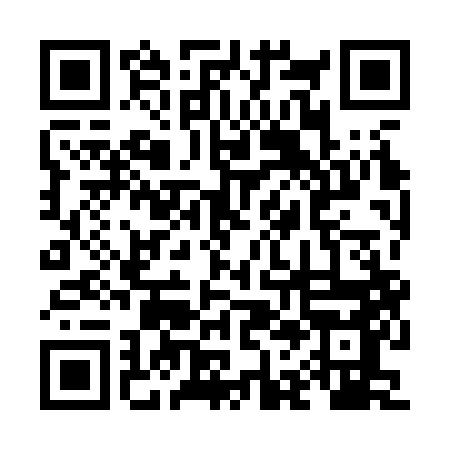 Ramadan times for Zleszyn Stary, PolandMon 11 Mar 2024 - Wed 10 Apr 2024High Latitude Method: Angle Based RulePrayer Calculation Method: Muslim World LeagueAsar Calculation Method: HanafiPrayer times provided by https://www.salahtimes.comDateDayFajrSuhurSunriseDhuhrAsrIftarMaghribIsha11Mon4:114:116:0411:513:435:405:407:2612Tue4:084:086:0211:513:455:415:417:2813Wed4:064:066:0011:513:465:435:437:3014Thu4:034:035:5711:513:485:455:457:3215Fri4:014:015:5511:503:495:475:477:3416Sat3:583:585:5311:503:515:485:487:3617Sun3:563:565:5011:503:525:505:507:3818Mon3:533:535:4811:503:535:525:527:4019Tue3:513:515:4611:493:555:545:547:4220Wed3:483:485:4311:493:565:555:557:4421Thu3:453:455:4111:493:585:575:577:4622Fri3:433:435:3911:483:595:595:597:4823Sat3:403:405:3611:484:006:016:017:5024Sun3:373:375:3411:484:026:026:027:5225Mon3:343:345:3211:474:036:046:047:5426Tue3:323:325:2911:474:046:066:067:5727Wed3:293:295:2711:474:066:086:087:5928Thu3:263:265:2511:474:076:096:098:0129Fri3:233:235:2211:464:086:116:118:0330Sat3:203:205:2011:464:106:136:138:0531Sun4:174:176:1812:465:117:147:149:071Mon4:154:156:1512:455:127:167:169:102Tue4:124:126:1312:455:137:187:189:123Wed4:094:096:1112:455:157:207:209:144Thu4:064:066:0912:445:167:217:219:175Fri4:034:036:0612:445:177:237:239:196Sat4:004:006:0412:445:187:257:259:217Sun3:573:576:0212:445:207:277:279:248Mon3:543:545:5912:435:217:287:289:269Tue3:513:515:5712:435:227:307:309:2910Wed3:483:485:5512:435:237:327:329:31